Ansökan om antagning och antagningsbevis – utbildning på forskarnivå Informationsteknologi		 HälsovetenskapSökandes personuppgifterUtbildning som ansökan avser1 Anges för doktorand som avlagt licentiatexamen och nu vill fortsätta mot en doktorsexamen. Gäller endast för doktorander som tidigare blivit antagna till studier för licentiatexamen alternativt doktorander som tidigare blivit antagna till studier för doktorsexamen, men som väljer att byta lärosäte under senare del av sin utbildning.Uppgift om behörighetsgivande akademisk examen Föreslagna handledare2Huvudhandledare2 För krav på handledare (roller och ansvarsbeskrivningar) – se Riktlinjer för handledning och studieuppföljning inom utbildning på forskarnivå								Fortsättning på nästa sidaBiträdande handledarePlanerad finansiering och anknytning (* = obligatorisk uppgift)3 Förklaring till respektive förkortning:DTJ – Anställning som doktorand (f.d. doktorandtjänst) vid ett universitet eller högskola, oberoende av vem som finansierar anställningen.HTJ – Annan anställning (än som doktorand) inom eget eller annat universitet/högskola (även utländskt lärosäte) som innebär att utbildning på forskarnivå kan bedrivas inom anställningen.FTG – Företagsdoktorand (”industridoktorand”), dvs doktorand som är anställd vid ett företag (och får sin lön från företaget) och bedriver utbildning på forskarnivå inom anställningen. Med företag avses näringslivet, dvs aktiebolag (inklusive statliga bolag, banker, försäkringsbolag), handelsbolag, kommanditbolag samt enskild firma. Anställning inom högskolan som finansieras av företag anges inte här, utan under annan lämplig försörjningstyp.AUH – Annan anställning utanför högskolan (än vid företag eller som läkare eller annan sjukvårdspersonal) som innebär att utbildning på forskarnivå kan bedrivas inom anställningen. Exempelvis anställda vid myndigheter, kommuner och landsting eller fackförbund. Även yrkesverksamma lärare i grund- och gymnasieskolan som studerar inom forskarskolorna för lärare redovisas här.USL – Anställning som sjukvårdspersonal (sjuksköterska, barnmorska, läkare etc) med klinisk verksamhet och utrymme att bedriva utbildning på forskarnivå inom anställningen.Bilagor till anmälan (* = obligatorisk uppgift)Institutionssekreterare (eller motsvarande funktion på berörd institution)Sökandes underskriftAnsökan om antagning och antagningsbevis – utbildning på forskarnivåBeslutet gäller sökande:BESLUT av dekan (gäller som antagningsbevis)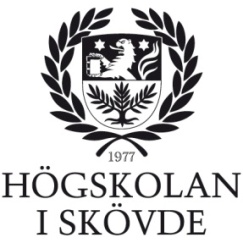 AnkomstdatumDnr:      Sv 5:1AnkomstdatumPersonnummer (ååååmmdd-xxxx)FörnamnEfternamnEfternamnAdressAdressAdressPostnummerOrtOrtTelefon-/mobilnummerE-postadressBiologiskt kön Man        KvinnaForskarutbildningsområde, ev särskild inriktningExamen Doktorsexamen                                 Licentiatexamen Doktorsexamen, senare del1Akademisk examenLärosäte, OrtNamn (förnamn, efternamn)Akademisk titelInstitution, avdelning, lärosäteE-postadressUtbildning i doktorandhandledning genomförd Ja, intyg ska bifogas                     NejUtbildning i doktorandhandledning genomförd Ja, intyg ska bifogas                     NejNamn (förnamn, efternamn)Akademisk titelInstitution, avdelning, lärosäteE-postadressUtbildning i doktorandhandledning genomförd Ja, intyg ska bifogas                     NejUtbildning i doktorandhandledning genomförd Ja, intyg ska bifogas                     NejNamn (förnamn, efternamn)Akademisk titel (eller befattning inom företaget/organisationen)Institution, avdelning, lärosäte (eller företag/organisation)E-postadressUtbildning i doktorandhandledning genomförd Ja, intyg ska bifogas                     NejUtbildning i doktorandhandledning genomförd Ja, intyg ska bifogas                     NejNamn (förnamn, efternamn)Akademisk titel (eller befattning inom företaget/organisationen)Institution, avdelning, lärosäte (eller företag/organisation)E-postadressUtbildning i doktorandhandledning genomförd Ja, intyg ska bifogas                     NejUtbildning i doktorandhandledning genomförd Ja, intyg ska bifogas                     NejFinansiering av utbildning (typ av försörjning)3 * DTJ        HTJ        FTG        AUH        USLFinansieringskälla *Finansieringskälla *Institution och avdelning vid Högskolan i Skövde *Institution och avdelning vid Högskolan i Skövde *Dnr för anställningsärende *Eventuell anknytning till annat lärosäte (högskola/universitet, svenskt/utländskt) *Eventuell anknytning till annat lärosäte (högskola/universitet, svenskt/utländskt) *Eventuell anknytning till annat lärosäte (högskola/universitet, svenskt/utländskt) *Övrig information, t ex forskarskola *Övrig information, t ex forskarskola *Övrig information, t ex forskarskola *Sökandes uppgifter: Meritförteckning (t ex studieintyg, utdrag från Ladok, CV)* Examensbevis* Självständigt arbete* Kort beskrivning av det tänkta avhandlingsprojektet – max fem A4-sidor inklusive text och figurer men exklusive referenser.*Övriga intyg: Intyg/avtal om finansiering* Intyg/avtal om finansiering om annan än doktorandanställning vid Högskolan i Skövde, Dnr Intyg på genomförd utbildning för doktorandhandledning eller en tydlig lista över disputerade doktorander (namn, år för disputation, huvudhandledning/biträdande handledning) bifogas för både huvudhandledare och biträdande handledare.* Övriga handlingar som fastställts i utlysningen (specificera nedan om aktuellt)Namn, funktionE-postadressOrt och datumUnderskriftNamnförtydligandePersonnummer (ååååmmdd-xxxx)FörnamnEfternamnAnsökan om antagning till utbildning på forskarnivå inom       Informationsteknologi         Hälsovetenskap Beviljas         Avslås        Motivering till beslut om avslag Antagen till studier för Doktorsexamen         Doktorsexamen senare del         LicentiatexamenDatum för studiestartDatum för beslutUnderskrift beslutsfattareDatum för beslutNamnförtydligande